POESÍADibujar una casitaEs la cosa más bonitaPrimero se hace un cuadradoY se le pone el tejadoPíntale una chimeneaCon humo que se veaDos ventanasY una puerta bien cerradaPara que no entre la brujaQue anda suelta.GLORIA FUERTES.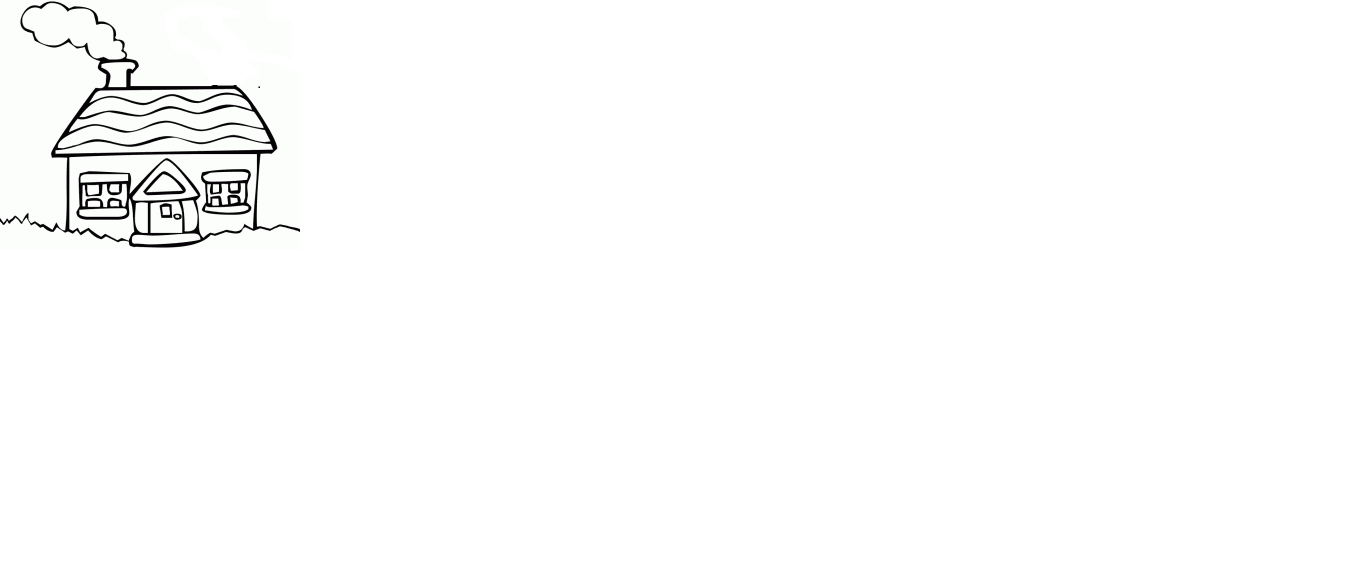 